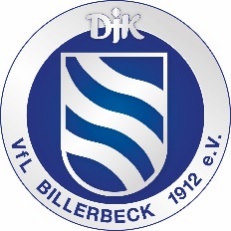 DokumentationsbogenDatum:Ausfüllende Person/en: Um welche Maßnahme/welchen Vorfall handelt es sich? (Ort, Datum)Wer ist bei euch Ansprechpartner/-in? (mit Tel. Nr., E-Mail)Wer hat etwas gesehen /erzählt? (Name, Tel., Email, Adresse, Funktion, Verein /Verband)Um welches Kind /Jugendlichen geht es? (Name, Alter, Geschlecht, Gruppe (Vorsichtig mit Namen umgehen!)Wer ist übergriffig geworden? (Name, Alter, Geschlecht, Gruppe, ggf. Funktion)Wann ist es passiert? (Datum, Uhrzeit)Was wurde über den Fall mitgeteilt? (Bitte nur Fakten, keine eigene Wertung)Was wurde getan bzw. gesagt?Wo wart Ihr zu dieser Zeit?Mit wem wurde darüber hinaus über den Fall gesprochen? (Leitung, Mitarbeiter/-innen, Polizei etc. / mit Datum /Uhrzeit)Gibt es weitere Absprachen? Was ist als Nächstes geplant?Weitere Bemerkungen: